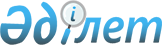 Отдельные вопросы системы Министерства финансов Республики КазахстанПостановление Правительства Республики Казахстан от 1 марта 2000 года N 338. Утратило силу, за исключением пункта 2 -  постановлением Правительства Республики Казахстан от 24 апреля 2008 года N 387.



      


Вниманию пользователей!






      Постановление Правительства Республики Казахстан от 1 марта 2000 года N 338 утратило силу, за исключением пункта 2 -  постановлением Правительства РК от 24.04.2008 


 N 387 


 (порядок введения в действие см. 


 п. 10 


).



      В соответствии с постановлением Правительства Республики Казахстан от 22 декабря 1999 года N 1959 "
 Некоторые вопросы Министерства финансов Республики Казахстан 
" Правительство Республики Казахстан постановляет: 



      1. 


(Пункт 1 утратил силу постановлением Правительства РК от 19.06.2002


 
 N 674 
).



      2. Создать государственные учреждения - территориальные подразделения Комитета финансового контроля Министерства финансов Республики Казахстан согласно прилагаемому перечню. 



      3. 


(Пункт 3 утратил силу постановлением Правительства РК от 24.04.2008 


 N 387 


 (порядок введения в действие см. 


 п. 10 


).





      4. 


(Пункт 4 утратил силу постановлением Правительства РК от 24.04.2008 


 N 387 


 (порядок введения в действие см. 


 п. 10 


).



      

Премьер-Министр 




      Республики Казахстан

                        




 Приложение          



к постановлению Правительства



Республики Казахстан   



от 1 марта 2000 года N 338  




 




Перечень






создаваемых государственных учреждений -






территориальных подразделений Комитета






финансового контроля Министерства финансов






Республики Казахстан



     1. Управление Комитета финансового контроля по Акмолинской области

     2. Управление Комитета финансового контроля по Актюбинской области

     3. Управление Комитета финансового контроля по Алматинской области

     4. Управление Комитета финансового контроля по Атырауской области

     5. Управление Комитета финансового контроля по Восточно-Казахстанской области

     6. Управление Комитета финансового контроля по Жамбылской области

     7. Управление Комитета финансового контроля по Западно-Казахстанской области

     8. Управление Комитета финансового контроля по Карагандинской области

     9. Управление Комитета финансового контроля по Костанайской области

     10. Управление Комитета финансового контроля по Кызылординской области

     11. Управление Комитета финансового контроля по Северо-Казахстанской области

     12. Управление Комитета финансового контроля по Мангистауской области

     13. Управление Комитета финансового контроля по Павлодарской области

     14. Управление Комитета финансового контроля по Южно-Казахстанской области

     15. Управление Комитета финансового контроля по городу Алматы

     16. Управление Комитета финансового контроля по городу Астане

					© 2012. РГП на ПХВ «Институт законодательства и правовой информации Республики Казахстан» Министерства юстиции Республики Казахстан
				